  Soirée  Rencontres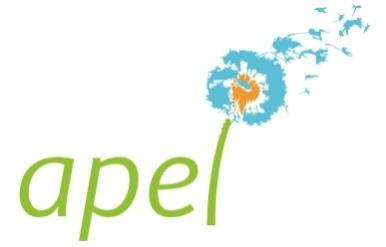                Et  RetrouvaillesL’Apel a le plaisir de vous convier à son repas annuel.L’occasion de se rencontrer, d’échanger et de partager un moment convivial  pour démarrer cette nouvelle année scolaire !Enfants, Parents, Equipe pédagogique et administrative sont invités à participer à la soirée « Paella »Vendredi 4 octobre 2019A 20h Etablissement Sainte Marie des Ursulines Au Menu        Paella (poulet/crustacés) préparée par le Père Pradel DessertBoissonNous vous attendons nombreux !_________________________________________________________BULLETIN DE RESERVATION pour le repas rencontres et retrouvailles (jusqu’au 30 septembre 2019) Nom de famille :							Participants :	___ Repas enfants de 10 ans ou moins (5 euros)	___Repas (8 euros)Soit un total de :                  €Règlement chèque à l'ordre APEL SMU à déposer dans la boite aux lettres de l’APEL SMU à l’entrée de l’établissement le 30/09/18 au plus tard.APEL SMU -ASSOCIATION LOI 1901 -34, AVENUE DE LA COLONNE -3 I 500 TOULOUSECONTACT : SMUAPEL@GMAIL.COM